2028 Calendar2028 Calendar2028 Calendar2028 Calendar2028 Calendar2028 Calendar2028 Calendar2028 Calendar2028 Calendar2028 Calendar2028 Calendar2028 Calendar2028 Calendar2028 Calendar2028 Calendar2028 Calendar2028 Calendar2028 Calendar2028 Calendar2028 Calendar2028 Calendar2028 Calendar2028 Calendar2028 Calendar2028 CalendarHaitiHaitiJanuaryJanuaryJanuaryJanuaryJanuaryJanuaryJanuaryFebruaryFebruaryFebruaryFebruaryFebruaryFebruaryFebruaryFebruaryMarchMarchMarchMarchMarchMarchMarch2028 Holidays for HaitiSuMoTuWeThFrSaSuMoTuWeThFrSaSuSuMoTuWeThFrSaJan 1	Independence DayJan 2	Ancestry DayJan 6	EpiphanyFeb 28	Lundi GrasFeb 29	Mardi GrasMar 1	Ash WednesdayApr 14	Good FridayApr 16	Easter SundayMay 1	Labour DayMay 18	Flag and Universities’ DayMay 25	Ascension DayJun 15	Corpus ChristiAug 15	AssumptionOct 17	Anniversary of the death of DessalinesNov 1	All Saints’ DayNov 2	All Souls’ DayNov 18	Battle of Vertières DayDec 5	Discovery DayDec 25	Christmas Day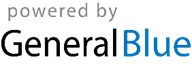 1123451234Jan 1	Independence DayJan 2	Ancestry DayJan 6	EpiphanyFeb 28	Lundi GrasFeb 29	Mardi GrasMar 1	Ash WednesdayApr 14	Good FridayApr 16	Easter SundayMay 1	Labour DayMay 18	Flag and Universities’ DayMay 25	Ascension DayJun 15	Corpus ChristiAug 15	AssumptionOct 17	Anniversary of the death of DessalinesNov 1	All Saints’ DayNov 2	All Souls’ DayNov 18	Battle of Vertières DayDec 5	Discovery DayDec 25	Christmas Day234567867891011125567891011Jan 1	Independence DayJan 2	Ancestry DayJan 6	EpiphanyFeb 28	Lundi GrasFeb 29	Mardi GrasMar 1	Ash WednesdayApr 14	Good FridayApr 16	Easter SundayMay 1	Labour DayMay 18	Flag and Universities’ DayMay 25	Ascension DayJun 15	Corpus ChristiAug 15	AssumptionOct 17	Anniversary of the death of DessalinesNov 1	All Saints’ DayNov 2	All Souls’ DayNov 18	Battle of Vertières DayDec 5	Discovery DayDec 25	Christmas Day9101112131415131415161718191212131415161718Jan 1	Independence DayJan 2	Ancestry DayJan 6	EpiphanyFeb 28	Lundi GrasFeb 29	Mardi GrasMar 1	Ash WednesdayApr 14	Good FridayApr 16	Easter SundayMay 1	Labour DayMay 18	Flag and Universities’ DayMay 25	Ascension DayJun 15	Corpus ChristiAug 15	AssumptionOct 17	Anniversary of the death of DessalinesNov 1	All Saints’ DayNov 2	All Souls’ DayNov 18	Battle of Vertières DayDec 5	Discovery DayDec 25	Christmas Day16171819202122202122232425261919202122232425Jan 1	Independence DayJan 2	Ancestry DayJan 6	EpiphanyFeb 28	Lundi GrasFeb 29	Mardi GrasMar 1	Ash WednesdayApr 14	Good FridayApr 16	Easter SundayMay 1	Labour DayMay 18	Flag and Universities’ DayMay 25	Ascension DayJun 15	Corpus ChristiAug 15	AssumptionOct 17	Anniversary of the death of DessalinesNov 1	All Saints’ DayNov 2	All Souls’ DayNov 18	Battle of Vertières DayDec 5	Discovery DayDec 25	Christmas Day2324252627282927282926262728293031Jan 1	Independence DayJan 2	Ancestry DayJan 6	EpiphanyFeb 28	Lundi GrasFeb 29	Mardi GrasMar 1	Ash WednesdayApr 14	Good FridayApr 16	Easter SundayMay 1	Labour DayMay 18	Flag and Universities’ DayMay 25	Ascension DayJun 15	Corpus ChristiAug 15	AssumptionOct 17	Anniversary of the death of DessalinesNov 1	All Saints’ DayNov 2	All Souls’ DayNov 18	Battle of Vertières DayDec 5	Discovery DayDec 25	Christmas Day3031Jan 1	Independence DayJan 2	Ancestry DayJan 6	EpiphanyFeb 28	Lundi GrasFeb 29	Mardi GrasMar 1	Ash WednesdayApr 14	Good FridayApr 16	Easter SundayMay 1	Labour DayMay 18	Flag and Universities’ DayMay 25	Ascension DayJun 15	Corpus ChristiAug 15	AssumptionOct 17	Anniversary of the death of DessalinesNov 1	All Saints’ DayNov 2	All Souls’ DayNov 18	Battle of Vertières DayDec 5	Discovery DayDec 25	Christmas DayAprilAprilAprilAprilAprilAprilAprilMayMayMayMayMayMayMayMayJuneJuneJuneJuneJuneJuneJuneJan 1	Independence DayJan 2	Ancestry DayJan 6	EpiphanyFeb 28	Lundi GrasFeb 29	Mardi GrasMar 1	Ash WednesdayApr 14	Good FridayApr 16	Easter SundayMay 1	Labour DayMay 18	Flag and Universities’ DayMay 25	Ascension DayJun 15	Corpus ChristiAug 15	AssumptionOct 17	Anniversary of the death of DessalinesNov 1	All Saints’ DayNov 2	All Souls’ DayNov 18	Battle of Vertières DayDec 5	Discovery DayDec 25	Christmas DaySuMoTuWeThFrSaSuMoTuWeThFrSaSuSuMoTuWeThFrSaJan 1	Independence DayJan 2	Ancestry DayJan 6	EpiphanyFeb 28	Lundi GrasFeb 29	Mardi GrasMar 1	Ash WednesdayApr 14	Good FridayApr 16	Easter SundayMay 1	Labour DayMay 18	Flag and Universities’ DayMay 25	Ascension DayJun 15	Corpus ChristiAug 15	AssumptionOct 17	Anniversary of the death of DessalinesNov 1	All Saints’ DayNov 2	All Souls’ DayNov 18	Battle of Vertières DayDec 5	Discovery DayDec 25	Christmas Day1123456123Jan 1	Independence DayJan 2	Ancestry DayJan 6	EpiphanyFeb 28	Lundi GrasFeb 29	Mardi GrasMar 1	Ash WednesdayApr 14	Good FridayApr 16	Easter SundayMay 1	Labour DayMay 18	Flag and Universities’ DayMay 25	Ascension DayJun 15	Corpus ChristiAug 15	AssumptionOct 17	Anniversary of the death of DessalinesNov 1	All Saints’ DayNov 2	All Souls’ DayNov 18	Battle of Vertières DayDec 5	Discovery DayDec 25	Christmas Day234567878910111213445678910Jan 1	Independence DayJan 2	Ancestry DayJan 6	EpiphanyFeb 28	Lundi GrasFeb 29	Mardi GrasMar 1	Ash WednesdayApr 14	Good FridayApr 16	Easter SundayMay 1	Labour DayMay 18	Flag and Universities’ DayMay 25	Ascension DayJun 15	Corpus ChristiAug 15	AssumptionOct 17	Anniversary of the death of DessalinesNov 1	All Saints’ DayNov 2	All Souls’ DayNov 18	Battle of Vertières DayDec 5	Discovery DayDec 25	Christmas Day9101112131415141516171819201111121314151617Jan 1	Independence DayJan 2	Ancestry DayJan 6	EpiphanyFeb 28	Lundi GrasFeb 29	Mardi GrasMar 1	Ash WednesdayApr 14	Good FridayApr 16	Easter SundayMay 1	Labour DayMay 18	Flag and Universities’ DayMay 25	Ascension DayJun 15	Corpus ChristiAug 15	AssumptionOct 17	Anniversary of the death of DessalinesNov 1	All Saints’ DayNov 2	All Souls’ DayNov 18	Battle of Vertières DayDec 5	Discovery DayDec 25	Christmas Day16171819202122212223242526271818192021222324Jan 1	Independence DayJan 2	Ancestry DayJan 6	EpiphanyFeb 28	Lundi GrasFeb 29	Mardi GrasMar 1	Ash WednesdayApr 14	Good FridayApr 16	Easter SundayMay 1	Labour DayMay 18	Flag and Universities’ DayMay 25	Ascension DayJun 15	Corpus ChristiAug 15	AssumptionOct 17	Anniversary of the death of DessalinesNov 1	All Saints’ DayNov 2	All Souls’ DayNov 18	Battle of Vertières DayDec 5	Discovery DayDec 25	Christmas Day232425262728292829303125252627282930Jan 1	Independence DayJan 2	Ancestry DayJan 6	EpiphanyFeb 28	Lundi GrasFeb 29	Mardi GrasMar 1	Ash WednesdayApr 14	Good FridayApr 16	Easter SundayMay 1	Labour DayMay 18	Flag and Universities’ DayMay 25	Ascension DayJun 15	Corpus ChristiAug 15	AssumptionOct 17	Anniversary of the death of DessalinesNov 1	All Saints’ DayNov 2	All Souls’ DayNov 18	Battle of Vertières DayDec 5	Discovery DayDec 25	Christmas Day30Jan 1	Independence DayJan 2	Ancestry DayJan 6	EpiphanyFeb 28	Lundi GrasFeb 29	Mardi GrasMar 1	Ash WednesdayApr 14	Good FridayApr 16	Easter SundayMay 1	Labour DayMay 18	Flag and Universities’ DayMay 25	Ascension DayJun 15	Corpus ChristiAug 15	AssumptionOct 17	Anniversary of the death of DessalinesNov 1	All Saints’ DayNov 2	All Souls’ DayNov 18	Battle of Vertières DayDec 5	Discovery DayDec 25	Christmas DayJulyJulyJulyJulyJulyJulyJulyAugustAugustAugustAugustAugustAugustAugustAugustSeptemberSeptemberSeptemberSeptemberSeptemberSeptemberSeptemberJan 1	Independence DayJan 2	Ancestry DayJan 6	EpiphanyFeb 28	Lundi GrasFeb 29	Mardi GrasMar 1	Ash WednesdayApr 14	Good FridayApr 16	Easter SundayMay 1	Labour DayMay 18	Flag and Universities’ DayMay 25	Ascension DayJun 15	Corpus ChristiAug 15	AssumptionOct 17	Anniversary of the death of DessalinesNov 1	All Saints’ DayNov 2	All Souls’ DayNov 18	Battle of Vertières DayDec 5	Discovery DayDec 25	Christmas DaySuMoTuWeThFrSaSuMoTuWeThFrSaSuSuMoTuWeThFrSaJan 1	Independence DayJan 2	Ancestry DayJan 6	EpiphanyFeb 28	Lundi GrasFeb 29	Mardi GrasMar 1	Ash WednesdayApr 14	Good FridayApr 16	Easter SundayMay 1	Labour DayMay 18	Flag and Universities’ DayMay 25	Ascension DayJun 15	Corpus ChristiAug 15	AssumptionOct 17	Anniversary of the death of DessalinesNov 1	All Saints’ DayNov 2	All Souls’ DayNov 18	Battle of Vertières DayDec 5	Discovery DayDec 25	Christmas Day11234512Jan 1	Independence DayJan 2	Ancestry DayJan 6	EpiphanyFeb 28	Lundi GrasFeb 29	Mardi GrasMar 1	Ash WednesdayApr 14	Good FridayApr 16	Easter SundayMay 1	Labour DayMay 18	Flag and Universities’ DayMay 25	Ascension DayJun 15	Corpus ChristiAug 15	AssumptionOct 17	Anniversary of the death of DessalinesNov 1	All Saints’ DayNov 2	All Souls’ DayNov 18	Battle of Vertières DayDec 5	Discovery DayDec 25	Christmas Day2345678678910111233456789Jan 1	Independence DayJan 2	Ancestry DayJan 6	EpiphanyFeb 28	Lundi GrasFeb 29	Mardi GrasMar 1	Ash WednesdayApr 14	Good FridayApr 16	Easter SundayMay 1	Labour DayMay 18	Flag and Universities’ DayMay 25	Ascension DayJun 15	Corpus ChristiAug 15	AssumptionOct 17	Anniversary of the death of DessalinesNov 1	All Saints’ DayNov 2	All Souls’ DayNov 18	Battle of Vertières DayDec 5	Discovery DayDec 25	Christmas Day9101112131415131415161718191010111213141516Jan 1	Independence DayJan 2	Ancestry DayJan 6	EpiphanyFeb 28	Lundi GrasFeb 29	Mardi GrasMar 1	Ash WednesdayApr 14	Good FridayApr 16	Easter SundayMay 1	Labour DayMay 18	Flag and Universities’ DayMay 25	Ascension DayJun 15	Corpus ChristiAug 15	AssumptionOct 17	Anniversary of the death of DessalinesNov 1	All Saints’ DayNov 2	All Souls’ DayNov 18	Battle of Vertières DayDec 5	Discovery DayDec 25	Christmas Day16171819202122202122232425261717181920212223Jan 1	Independence DayJan 2	Ancestry DayJan 6	EpiphanyFeb 28	Lundi GrasFeb 29	Mardi GrasMar 1	Ash WednesdayApr 14	Good FridayApr 16	Easter SundayMay 1	Labour DayMay 18	Flag and Universities’ DayMay 25	Ascension DayJun 15	Corpus ChristiAug 15	AssumptionOct 17	Anniversary of the death of DessalinesNov 1	All Saints’ DayNov 2	All Souls’ DayNov 18	Battle of Vertières DayDec 5	Discovery DayDec 25	Christmas Day2324252627282927282930312424252627282930Jan 1	Independence DayJan 2	Ancestry DayJan 6	EpiphanyFeb 28	Lundi GrasFeb 29	Mardi GrasMar 1	Ash WednesdayApr 14	Good FridayApr 16	Easter SundayMay 1	Labour DayMay 18	Flag and Universities’ DayMay 25	Ascension DayJun 15	Corpus ChristiAug 15	AssumptionOct 17	Anniversary of the death of DessalinesNov 1	All Saints’ DayNov 2	All Souls’ DayNov 18	Battle of Vertières DayDec 5	Discovery DayDec 25	Christmas Day3031Jan 1	Independence DayJan 2	Ancestry DayJan 6	EpiphanyFeb 28	Lundi GrasFeb 29	Mardi GrasMar 1	Ash WednesdayApr 14	Good FridayApr 16	Easter SundayMay 1	Labour DayMay 18	Flag and Universities’ DayMay 25	Ascension DayJun 15	Corpus ChristiAug 15	AssumptionOct 17	Anniversary of the death of DessalinesNov 1	All Saints’ DayNov 2	All Souls’ DayNov 18	Battle of Vertières DayDec 5	Discovery DayDec 25	Christmas DayOctoberOctoberOctoberOctoberOctoberOctoberOctoberNovemberNovemberNovemberNovemberNovemberNovemberNovemberDecemberDecemberDecemberDecemberDecemberDecemberDecemberDecemberJan 1	Independence DayJan 2	Ancestry DayJan 6	EpiphanyFeb 28	Lundi GrasFeb 29	Mardi GrasMar 1	Ash WednesdayApr 14	Good FridayApr 16	Easter SundayMay 1	Labour DayMay 18	Flag and Universities’ DayMay 25	Ascension DayJun 15	Corpus ChristiAug 15	AssumptionOct 17	Anniversary of the death of DessalinesNov 1	All Saints’ DayNov 2	All Souls’ DayNov 18	Battle of Vertières DayDec 5	Discovery DayDec 25	Christmas DaySuMoTuWeThFrSaSuMoTuWeThFrSaSuSuMoTuWeThFrSaJan 1	Independence DayJan 2	Ancestry DayJan 6	EpiphanyFeb 28	Lundi GrasFeb 29	Mardi GrasMar 1	Ash WednesdayApr 14	Good FridayApr 16	Easter SundayMay 1	Labour DayMay 18	Flag and Universities’ DayMay 25	Ascension DayJun 15	Corpus ChristiAug 15	AssumptionOct 17	Anniversary of the death of DessalinesNov 1	All Saints’ DayNov 2	All Souls’ DayNov 18	Battle of Vertières DayDec 5	Discovery DayDec 25	Christmas Day1234567123412Jan 1	Independence DayJan 2	Ancestry DayJan 6	EpiphanyFeb 28	Lundi GrasFeb 29	Mardi GrasMar 1	Ash WednesdayApr 14	Good FridayApr 16	Easter SundayMay 1	Labour DayMay 18	Flag and Universities’ DayMay 25	Ascension DayJun 15	Corpus ChristiAug 15	AssumptionOct 17	Anniversary of the death of DessalinesNov 1	All Saints’ DayNov 2	All Souls’ DayNov 18	Battle of Vertières DayDec 5	Discovery DayDec 25	Christmas Day89101112131456789101133456789Jan 1	Independence DayJan 2	Ancestry DayJan 6	EpiphanyFeb 28	Lundi GrasFeb 29	Mardi GrasMar 1	Ash WednesdayApr 14	Good FridayApr 16	Easter SundayMay 1	Labour DayMay 18	Flag and Universities’ DayMay 25	Ascension DayJun 15	Corpus ChristiAug 15	AssumptionOct 17	Anniversary of the death of DessalinesNov 1	All Saints’ DayNov 2	All Souls’ DayNov 18	Battle of Vertières DayDec 5	Discovery DayDec 25	Christmas Day15161718192021121314151617181010111213141516Jan 1	Independence DayJan 2	Ancestry DayJan 6	EpiphanyFeb 28	Lundi GrasFeb 29	Mardi GrasMar 1	Ash WednesdayApr 14	Good FridayApr 16	Easter SundayMay 1	Labour DayMay 18	Flag and Universities’ DayMay 25	Ascension DayJun 15	Corpus ChristiAug 15	AssumptionOct 17	Anniversary of the death of DessalinesNov 1	All Saints’ DayNov 2	All Souls’ DayNov 18	Battle of Vertières DayDec 5	Discovery DayDec 25	Christmas Day22232425262728192021222324251717181920212223Jan 1	Independence DayJan 2	Ancestry DayJan 6	EpiphanyFeb 28	Lundi GrasFeb 29	Mardi GrasMar 1	Ash WednesdayApr 14	Good FridayApr 16	Easter SundayMay 1	Labour DayMay 18	Flag and Universities’ DayMay 25	Ascension DayJun 15	Corpus ChristiAug 15	AssumptionOct 17	Anniversary of the death of DessalinesNov 1	All Saints’ DayNov 2	All Souls’ DayNov 18	Battle of Vertières DayDec 5	Discovery DayDec 25	Christmas Day29303126272829302424252627282930Jan 1	Independence DayJan 2	Ancestry DayJan 6	EpiphanyFeb 28	Lundi GrasFeb 29	Mardi GrasMar 1	Ash WednesdayApr 14	Good FridayApr 16	Easter SundayMay 1	Labour DayMay 18	Flag and Universities’ DayMay 25	Ascension DayJun 15	Corpus ChristiAug 15	AssumptionOct 17	Anniversary of the death of DessalinesNov 1	All Saints’ DayNov 2	All Souls’ DayNov 18	Battle of Vertières DayDec 5	Discovery DayDec 25	Christmas Day3131Jan 1	Independence DayJan 2	Ancestry DayJan 6	EpiphanyFeb 28	Lundi GrasFeb 29	Mardi GrasMar 1	Ash WednesdayApr 14	Good FridayApr 16	Easter SundayMay 1	Labour DayMay 18	Flag and Universities’ DayMay 25	Ascension DayJun 15	Corpus ChristiAug 15	AssumptionOct 17	Anniversary of the death of DessalinesNov 1	All Saints’ DayNov 2	All Souls’ DayNov 18	Battle of Vertières DayDec 5	Discovery DayDec 25	Christmas Day